                    Ирис    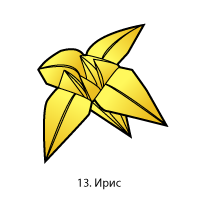 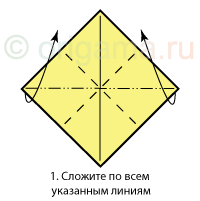 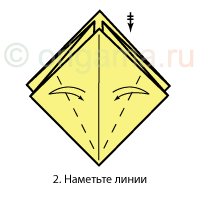 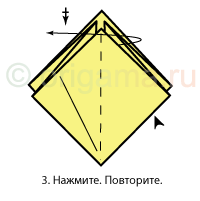 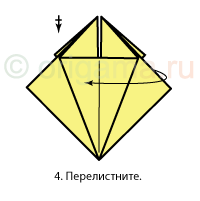 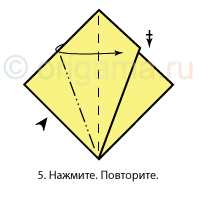 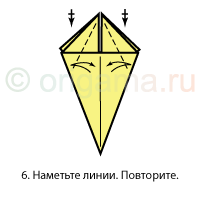 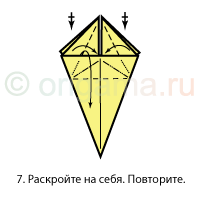 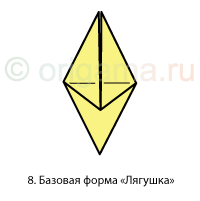 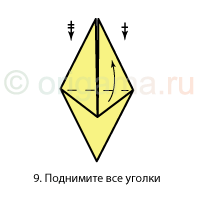 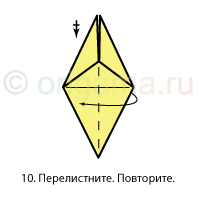 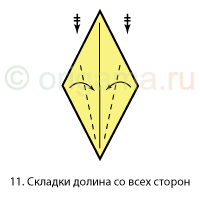 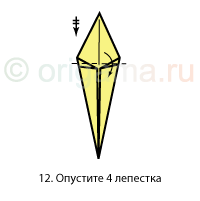 